               КАРАР                                                                   ПОСТАНОВЛЕНИЕ«29» гинуар 2021 й.                          №  5                          «29» января 2021 г.«О проведении надзорно-профилактическойоперации  «Жилище-2021»  на территориисельского поселения Тузлукушевский сельсоветмуниципального района Белебеевский районРеспублики Башкортостан»        Во исполнение постановления Главы Администрации муниципального района Белебеевский район Республики Башкортостан № 42 от 28 января 2021 года «О проведении надзорно-профилактической операции «Жилище-2021», во исполнение Федерального закона от 21 декабря . № 69-ФЗ (в ред. от 22.12.2020 г.) «О пожарной безопасности», в целях повышения уровня противопожарной защиты объектов жилого сектора муниципального района Белебеевский район, недопущения случаев гибели и травмирования людей при пожарах, во исполнение плановых мероприятий Комиссии по чрезвычайным ситуациям и обеспечению пожарной безопасности сельского поселения Тузлукушевский сельсовет  муниципального района Белебеевский район Республики Башкортостан,      ПОСТАНОВЛЯЮ:     1. Комиссии по чрезвычайным ситуациям  и обеспечению пожарной безопасности сельского поселения Тузлукушевский сельсовет муниципального района Белебеевский район Республики Башкортостан  организовать и обеспечить проведение надзорно-профилактической  операции «Жилище – 2021» на территории сельского поселения Тузлукушевский сельсовет муниципального района Белебеевский район Республики Башкортостан, ежемесячно с 10 по 25 число, начиная с января 2021 года.2.  Провести рейды по выявлению бесхозных строений и других мест возможного проживания лиц без определенного места жительства. Принять меры к недопущению строительства жилых зданий и надворных построек с нарушениями существующих норм и правил пожарной безопасности.3. Комиссии добровольной пожарной охраны совместно с участковым уполномоченным АСП провести подворные обходы жилищ граждан в целях проверки противопожарного состояния жилых домов и надворных построек, в первую очередь мест проживания взятых на учет малоимущих, одиноких престарелых граждан и инвалидов, многодетных семей, а также лиц, склонных к злоупотреблению алкоголем. 4.   Отчет о проделанной работе ежемесячно до 25 числа предоставлять в Отдел надзорной деятельности по Белебеевскому району и г. Белебей, согласно установленной форме.5. Утвердить План проведения профилактической операции «Жилище-2021» на территории сельского поселения Тузлукушевский сельсовет муниципального района Белебеевский район Республики Башкортостан (приложение № 1).  6.  Контроль за выполнением настоящего постановления  оставляю за собой.Глава сельского поселения                                        Л.М.Харисова                                                                          Утвержден                                                                                       постановлением главы сельского                                                                                       поселения Тузлукушевский сельсовет                                                                                       муниципального района Белебеевский                                                                                       район Республики Башкортостан                                                                                       от 29 января 2021 г. № 5План мероприятийпо проведению надзорно-профилактической операции «Жилище-2021»     Управляющий делами                                                            Х.К.Каримова    БАШKОРТОСТАН  РЕСПУБЛИКАҺЫБƏЛƏБƏЙ РАЙОНЫ МУНИЦИПАЛЬ РАЙОНЫНЫҢ        ТУЗЛЫКЫУЫШ  АУЫЛ  СОВЕТЫ   АУЫЛ  БИЛӘМӘҺЕ  ХАКИМИЯТЕ2036, Тузлыкыуыш ауылы,Чапаев урамы, 1А й.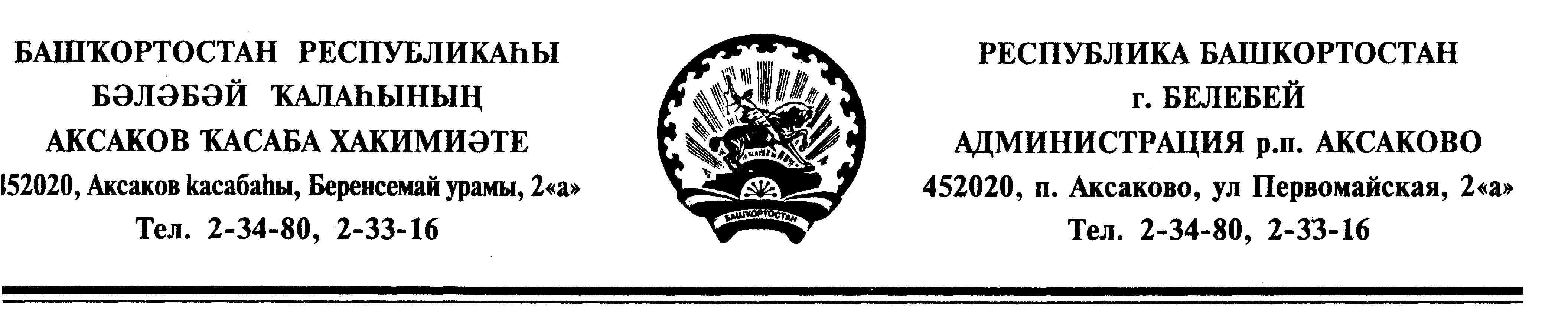 АДМИНИСТРАЦИЯ  СЕЛЬСКОГО ПОСЕЛЕНИЯ ТУЗЛУКУШЕВСКИЙ СЕЛЬСОВЕТМУНИЦИПАЛЬНОГО РАЙОНАБЕЛЕБЕЕВСКИЙ РАЙОНРЕСПУБЛИКИ БАШКОРТОСТАН2036, с.Тузлукуш,ул.Чапаева,  д.1А.№  п/пНаименование мероприятияСрок исполлненияОтветственные1Принятие постановления по проведению профилактической операции «Жилище-2021» на территории сельского поселения Тузлукушевский сельсовет муниципального района Белебеевский район.до 01.02.2021 г.Глава сельского поселенияУправляющий делами2Сформирование перечня жилых домов с низкой пожарной устойчивостью, жилых домов, отключенных от электро-, газа и теплоснабжения, а также ветхих и заброшенных строений и объектов, расположенных на подведомственных территориях. Организовать проведение профилактической работы по данным домам совместно с представителями энергетических и газоснабжающих организаций с вручением памяток и рекомендаций под роспись, особое внимание, обратив на незаконное подключение граждан к данным сетям.февральГлава сельского поселения, землеустроитель 1 категории3В зимний период организовать очистку дорог, подъездов к зданиям и водоисточ-никам, содержать в исправном состоянии противопожарную технику  и иметь запас ГСМ для выезда на тушение пожаровЯнварь-декабрьГлава сельского поселения, тракторист, руководители учреждений (по согласованию)4Откорректировать списки малоимущих граждан, одиноких пенсионеров и инвалидов, многодетных и  неблагополучных семей, провести обследования мест проживания данных категорий граждан с вручением предложений об устранеении выявленных нарушений требований пожарной безопасностиЯнварь-мартАдминистрация СПСтаросты населенных пунктов, центр профилактики пожаров (по согласованию)5Проведение разъяснительной работы среди населения на сходах граждан по месту жительства по изучению правил противопожарного режима (Постановление Правительства РФ от 16.09.2020 г. №1479), с привлечением работников (сотрудников) подразделений федеральной противопожарной службы и ГКУ Противопожарная служба РБ.В течение годаГлава сельского поселения, члены ДПК, ответственные за обеспечение противопожарной безопасности на территории сельского поселения 6Осуществление контроля по использованию средств на нужды семьи после выдачи денежных пособий в неблагополучных семьяхЕжемесячноГлава сельского поселения7Введение на подведомственной территории особого противопожарного режима с запретом применения открытого огня, сжигания мусора в населенных пунктах и прилегающих территориях в период проведения VI Всемирной фольклориады на территории Республики БашкортостанII-III квартал 2021 годаГлава сельского поселения8Проведение дополнительных проверок работоспособности противопожарных водоисточников, в том числе пирсов, состояния подъездных путей к ним.В течение годаГлава сельского поселения, члены ДПК,землеустроитель 1 категории Гареева Л.З.9Организовать работу старост в сельских населенных пунктах с принятием соответствующих нормативно-правовых актов, наделив их полномочиями по осуществлению предупреждений и профилактики пожаров.В течение годаГлава сельского посления, старосты10Организовать совместно с общественными комиссиями подворные обходы жилищ граждан, в целях проверки противопожарного состояния жилых домов и надворных построек в первую очередь мест проживания взятых на учет малоимущих, одиноких престарелых граждан и инвалидов, многодетных семей, а также лиц, склонных к злоупотреблению спиртных напитковВ течение годаАдминистрация сельского поселения11Провести рейды по выявлению бесхозных строений и других мест проживания лиц, без определенного места жительстваЕжеквартальноАдминистрация сельского поселения12Ежемесячно предоставлять отчет о проделанной работе.Ежемесячно до 25 числаЗемлеустроитель 1 категории Гареева Л.З.